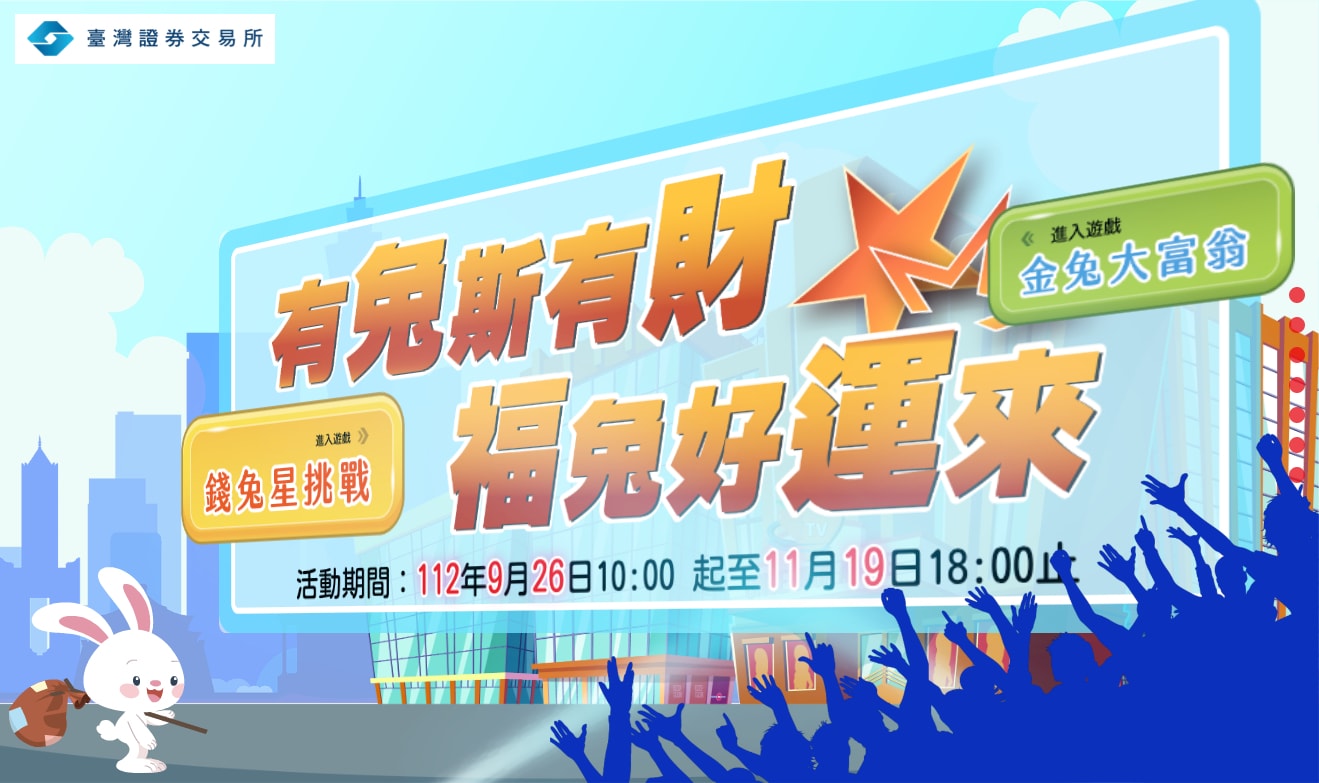 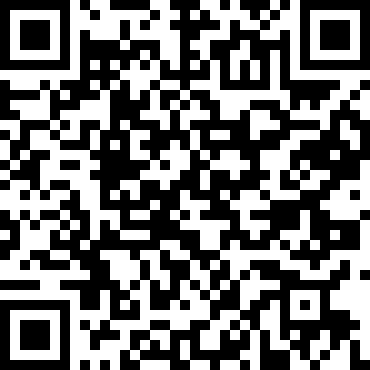 活動網址QR code